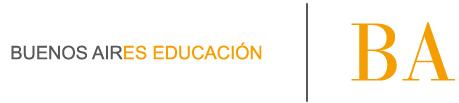 COMUNICACIÓN N° 41La Plata,  14 de agosto de 2015Sres/as  Inspectores/asSres/as  Directores/as                        La Dirección de Educación Superior informa que se encuentra abierta la Inscripción on-line para Nivel Superior y Modalidad Artística Superior, listados 108 A y 108 B.Página web: www.abc.gov.arUn saludo cordialProf. Marta NettoDirectora de Educación Superior